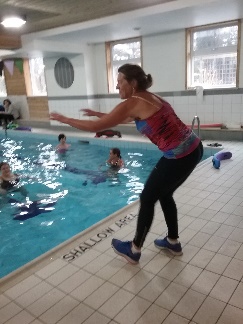 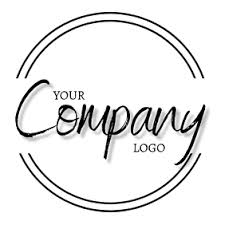 This is a suggested guideline.  Use the topics that make your posting as clear as possible.  
Review current postings on CALA site for ideas what others are posting.Name of Position (required)Facility (private or public)Description of position (required)Audience/Participants (required)Size and length of classesNumber of classes availableLifeguard Dates and Times of classesPool details (length, lanes, depth, ladder, accessible, water wheelchair, lifeguards, drop-in or registered, picture of facility)Credentials (general Aquafitness, specialties ex: Arthritis, Natal, Fibromyalgia,)Experience (years, special audiences)Insurance (require own or covered under facility)Police Records CheckVaccine requirementTraining ex: OADA, WHIMS, CPR, FIRST AIDCompensationBenefitsWhat you offerHow to applyContact informationFull address of facilityReview process, interview and demonstration class